Фоторепортаж                                                                                                                                                                           о проведении спортивного развлечения в младшей группе                                                                                                                                            «Осенний кросс» 20.10.2020г.                                                                                                            Шилова Ирина Александровна, воспитатель                                                         высшей квалификационной категории;                                                                                Алексеева Елена Викторовна, воспитатель                                                              высшей квалификационной категории  Цель: развитие эмоциональной сферы, закрепление знаний по теме "Осень".Задачи:- формировать элементарные представления об осени;-развивать любознательность, двигательную активность, коммуникативность;- воспитывать доброжелательные, дружеские отношения друг к другу;- стимулировать активность детей в играх, танцевальных движениях.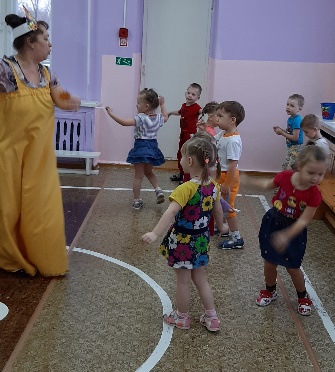 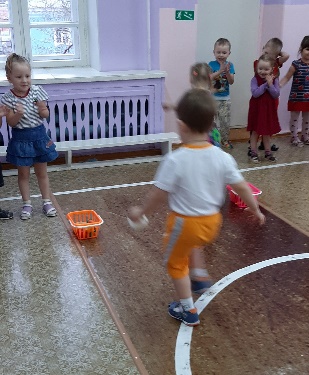 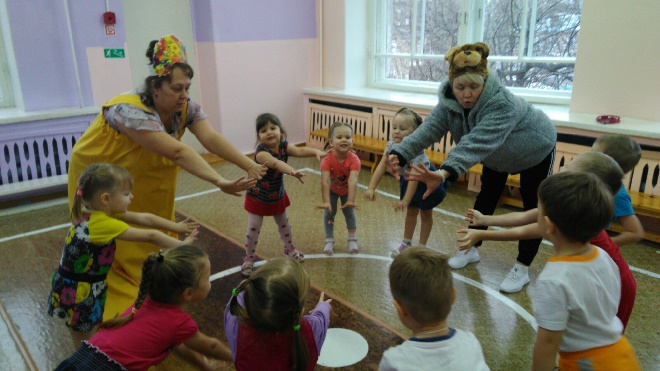 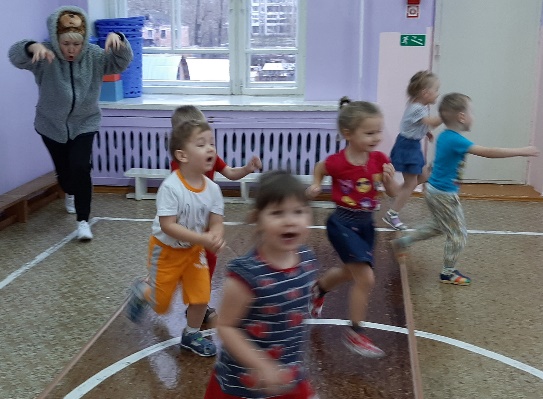 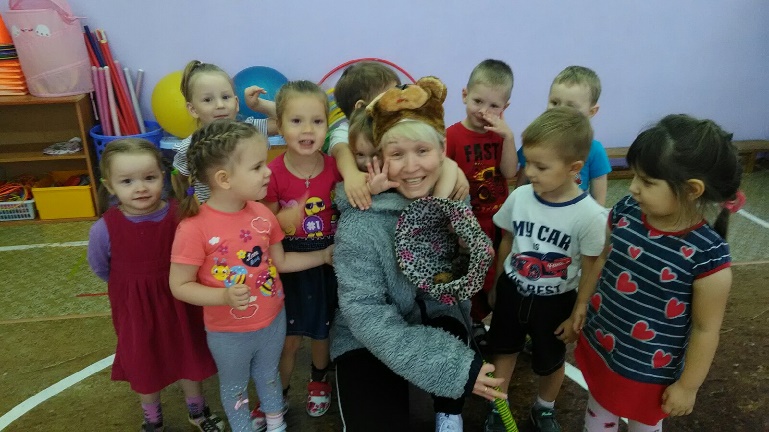 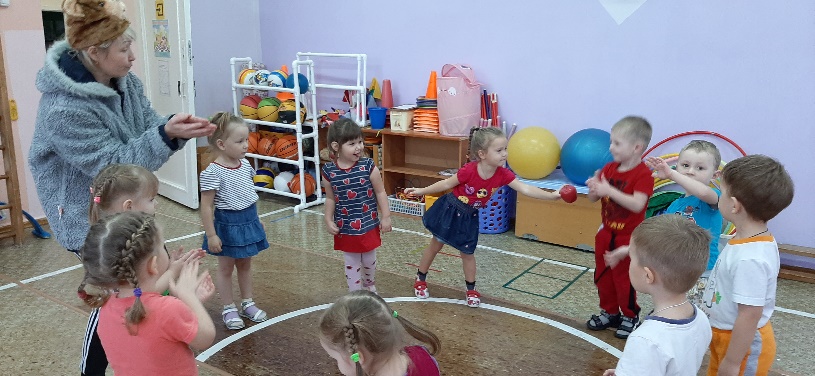 